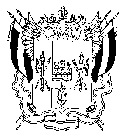 ТЕРРИТОРИАЛЬНАЯ ИЗБИРАТЕЛЬНАЯ КОМИССИЯВОРОШИЛОВСКОГО РАЙОНА г. РОСТОВА-НА-ДОНУ ПОСТАНОВЛЕНИЕ 28 мая 2018 г.                                                                         № 48-34г. Ростов-на-Дону О формировании участковой избирательной комиссии избирательного участка № 1714Рассмотрев предложения по кандидатурам для назначения в составы участковых  избирательных  комиссий,  в соответствии со статьями 20, 22, 27 Федерального закона от 12.06.2002 № 67-ФЗ «Об основных гарантиях избирательных прав и права на участие в референдуме граждан Российской Федерации», Методическими рекомендациями о порядке формирования территориальных избирательных комиссий, избирательных комиссий муниципальных образований, окружных и участковых избирательных комиссий, утвержденными постановлением Центральной избирательной комиссии Российской Федерации от 17 февраля  2010 года № 192/1337-5, статьей 18 Областного закона от 12.05.2016 № 525-ЗС «О выборах 
и референдумах в Ростовской области», Территориальная избирательная комиссия Ворошиловского района г. Ростова-на-ДонуПОСТАНОВЛЯЕТ:1. Сформировать участковую избирательную комиссию  избирательного участка № 1714  со сроком полномочий пять лет 
в количестве 16 членов участковой избирательной комиссии, назначив 
в ее состав членами участковых избирательных комиссий с правом решающего голоса следующих лиц:2. Направить настоящее постановление в Избирательную комиссию Ростовской области.3. Направить настоящее постановление в участковую избирательную комиссию № 1714.4. Опубликовать (обнародовать) настоящее постановление на сайте Территориальной избирательной комиссии Ворошиловского района г. Ростова-на-Дону.Председатель комиссии 					                 В.А. КолупаевСекретарь комиссии 						                 Е.В. Боброва№п/пФамилия, имя, отчество члена участковой избирательной комиссии с правом решающего голосаСубъект предложения кандидатуры в состав избирательной комиссииБенда Владислав ВалерьевичРостовское региональное отделение Всероссийской политической партии "ЕДИНАЯ РОССИЯ"Болотнова Анна ИвановнаРегиональное отделение Политической партии СПРАВЕДЛИВАЯ РОССИЯ в Ростовской областиГлоба Андрей АлексеевичРегиональное отделение Всероссийской политической партии "Российская партия садоводов" в Ростовской области"Глоба Анна ВладимировнаРостовское региональное отделение политической партии "ПАТРИОТЫ РОССИИ"Зайцева Мария ВикторовнаРегиональное отделение общероссийской общественной организации "Всероссийское педагогическое собрание" в Ростовской областиКулиш Елена НиколаевнаРегиональное отделение в Ростовской области Всероссийской политической партии "НАРОДНЫЙ АЛЬЯНС"Луговая Тамара Петровнасобрание избирателей по месту жительстваМельник Эльвира ВячеславовнаРегиональное отделение в Ростовской области Политической партии "Гражданская Платформа"Михайлова Людмила АнатольевнаРегиональное отделение Всероссийской политической партии "Российская партия садоводов" в Ростовской области"Михайлова Елена АлександровнаРостовское региональное отделение политической партии ЛДПР - Либерально-демократической партии РоссииНазаретян Елена Владимировнасобрание избирателей по месту работыПолянская Татьяна Александровна,Региональное отделение Всероссийской политической партии "Союз Труда" в Ростовской областиСкрынникова Светлана Николаевнасобрание избирателей по месту работыТютюнникова Наталья ВладимировнаРегиональное отделение политической партии "Родная Партия" Ростовской областиЦарикаева Татьяна ВикторовнаРОСТОВСКОЕ ОБЛАСТНОЕ ОТДЕЛЕНИЕ политической партии "КОММУНИСТИЧЕСКАЯ ПАРТИЯ РОССИЙСКОЙ ФЕДЕРАЦИИ"Цимбалист Антон Павловичрегиональное отделение в Ростовской области политической партии  "Союз Горожан"